МУНИЦИПАЛЬНОЕ БЮДЖЕТНОЕ ОБЩЕОБРАЗОВАТЕЛЬНОЕ УЧРЕЖДЕНИЕОСНОВНАЯ ОБЩЕОБРАЗОВАТЕЛЬНАЯ ШКОЛА № 25МУНИЦИПАЛЬНОГО ОБРАЗОВАНИЯГОРОД НОВОРОССИЙСКРАБОЧАЯ ПРОГРАММА КУРСА ВНЕУРОЧНОЙ ДЕЯТЕЛЬНОСТИ«РАЗГОВОРЫ О ВАЖНОМ»5-9 КЛАССЫНОВОРОССИЙСК2022СОДЕРЖАНИЕ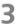 ПОЯСНИТЕЛЬНАЯ ЗАПИСКААктуальность и назначение программыПрограмма разработана в соответствии с требованиями Федеральных государственных образовательных стандартов начального общего и основ- ного общего образования, ориентирована на обеспечение индивидуальных потребностей обучающихся и направлена на достижение планируемых результатов освоения программы начального общего и  основного общего образования с учётом выбора участниками  образовательных  отношений  курсов   внеурочной   деятельности. Это позволяет обеспечить единство  обязательных  требований  ФГОС  во всём пространстве школьного образования: не только на уроке, но и за его пределами.Задачей педагога, работающего по программе, является развитие у обу- чающегося ценностного отношения к Родине, природе, человеку, культуре, знаниям, здоровью.Педагог помогает обучающемуся:в формировании его российской идентичности;в формировании интереса к познанию;в формировании осознанного отношения к своим правам и свобо-дам и уважительного отношения к правам и свободам других;в выстраивании собственного поведения с позиции нравственных и правовых норм;в создании мотивации для участия в социально-значимой деятель- ности;в развитии у школьников общекультурной компетентности;в развитии умения принимать осознанные решения и делать выбор;в осознании своего места в обществе;в познании себя, своих мотивов, устремлений, склонностей;в формировании готовности к личностному самоопределению.Нормативную правовую основу настоящей рабочей программы курса внеурочной деятельности «Разговоры о важном» составляют следующие документы.Стратегия национальной безопасности Российской Федерации. Указ Президента Российской Федерации от 2 июля 2021 г. № 400 «О Стра- тегии национальной безопасности Российской Федерации».Приказ Министерства просвещения Российской Федерации от 31.05.2021 № 286 «Об утверждении федерального государственного образовательного стандарта начального общего образования». (Заре- гистрирован 05.07.2021 № 64100.)4Приказ Министерства просвещения Российской Федерации от 31.05.2021 № 287 «Об утверждении федерального государственного образовательного стандарта основного общего образования». (Заре- гистрирован 05.07.2021 № 64101.)Приказ Министерства просвещения Российской Федерации от 18.07.2022 № 569 «О внесении изменений в федеральный государ- ственный образовательный стандарт начального общего образова- ния». (Зарегистрирован 17.08.2022 № 69676.)Приказ Министерства просвещения Российской Федерации от 18.07.2022 № 568 «О внесении изменений в федеральный государ- ственный образовательный стандарт основного общего образова- ния». (Зарегистрирован 17.08.2022 № 69675.)Приказ Министерства образования  и  науки  Российской  Федерации от 17 мая 2012 г. №413 «Об утверждении федерального государствен- ного образовательного стандарта среднего общего образования».Приказ Министерства просвещения Российской Федерации от 12.08.2022 № 732 «О внесении изменений в федеральный государ- ственный образовательный стандарт среднего общего образования, утверждённый приказом Министерства образования и науки Рос- сийской Федерации от 17 мая 2012 г. № 413». (Зарегистрирован 12.09.2022 № 70034.)Письмо Министерства просвещения Российской Федерации «О на- правлении методических рекомендаций по проведению цикла вне- урочных занятий «Разговоры о важном»» от 15.08.2022 № 03-1190.Рабочая программа по воспитанию МБОУ ООШ № 25утвержденная решением педагогического совета (Протокол от 31.09. 2022 г. № 1.)Варианты реализации программы и формы проведения занятий   На уровень основного общего образования  приходитя— 175 часов.Занятия по программе проводятся в формах, позволяющих обучающе- муся вырабатывать собственную мировоззренческую позицию по обсуж- даемым темам (например, беседы, деловые игры, викторины, интервью, блицопросы и т. д.).Программа может быть реализована в  течение  одного  учебного  года,  занятия проводятся 1 раз в неделю.5Взаимосвязь с программой воспитанияПрограмма курса внеурочной деятельности разработана с учётом реко- мендаций программы воспитания. Это позволяет на практике соединить обучающую и воспитательную деятельность педагога, ориентировать её не только на интеллектуальное, но и на нравственное, социальное развитие ребёнка. Это проявляется:в выделении в цели программы ценностных приоритетов;в приоритете личностных результатов реализации программы вне-урочной деятельности, нашедших своё отражение и конкретизациюв примерной программе воспитания;в интерактивных формах занятий для обучающихся, обеспечиваю- щих их вовлечённость в совместную с педагогом и сверстниками де-ятельность.Ценностное наполнение внеурочных занятийВ основе определения тематики внеурочных занятий лежат два прин- ципа:соответствие датам календаря;значимость  для  обучающегося  события  (даты),  которое  отмечается в календаре в текущем году.Даты календаря можно объединить в две группы:Даты, связанные с событиями, которые отмечаются в постоянные числа ежегодно (государственные и профессиональные праздники, даты исторических событий). Например, День народного единства, День защитника Отечества, Рождество, День учителя, День россий- ской науки и т.д.Юбилейные даты выдающихся деятелей науки, литературы, искус- ства. Например, 165 лет со дня рождения К. Э. Циолковского, 160 лет со дня рождения К. С. Станиславского.В программе предлагается несколько тем внеурочных занятий, которые не связаны с текущими датами календаря, но являются важными в воспи- тании школьника. К примеру: «Мы разные, мы вместе», «Забота о каждом: цифровая безопасность и гигиена школьника» и др.Следует отметить, что внеурочные занятия входят в общую систему вос- питательной работы МБОУ ООШ № 25, поэтому тематика и содержание должны обеспечить реализацию их назначения и целей: становление у обучающихся гражданско-патриотических чувств. Исходя из этого, в планируемых результатах каждого сценария внеурочного занятия выделя- ются нравственные ценности, которые являются предметом обсуждения. Основные ценности характеризуются следующим образом.6Историческая памятьИсторическая память — обязательная часть культуры народа и каж- дого гражданина;историческая память соединяет прошлое, настоящее, позволяя со- хранить и продолжить достижения, мудрость, опыт, традиции про-шлых поколений;историческая память есть культура целого народа, которая складыва- ется из объединения индивидульных переживаний и включает важ-нейшие нравственные качества: благодарность, уважение, гордость потомков за жизнь и подвиги предков.Осознание этой нравственной ценности базируется на конкретном со- держании занятия. Например, тема «День народного единства» рассматри- вается на известных исторических фактах — единение людей, когда Родина нуждается в защите в 1612 г.Преемственность поколенийКаждое следующее поколение учится у предыдущего: осваивает, вос- создаёт, продолжает его достижения, традиции;семья построена на сохранении преемственности поколений. Память о предыдущих поколениях бережно хранится в предметах, фотогра-фиях, вещах и заключается в гуманном отношении к старшим поко- лениям.Например, тема: «Мы разные, мы вместе». Обсуждается проблема: ка- ждое поколение связано с предыдущими и последующими общей культурой, историей, средой обитания, языком общения. Каждый человек должен вос- питывать в себе качества, которые были характерны для наших предков, лю- дей далёких поколений: любовь к родной земле, малой родине, Отечеству.Патриотизм — любовь к РодинеПатриотизм (любовь к Родине) — самое главное качество граждани- на;любовь к своему Отечеству начинается с малого — с привязанности к родному дому, малой Родине;патриотизм строится на ответственности за судьбу своей родной зем- ли; чувстве гордости за историю, культуру своего народа и народовРоссии.Эта высшая нравственная ценность является приоритетной во всех сце- нариях «Разговоров о важном». В каждом сценарии в соответствии с содер- жанием раскрывается многогранность чувства патриотизма и его проявле- ния в разных сферах человеческой жизни.Доброта, добрые делаДоброта — это способность (желание и умение) быть милосердным, поддержать, помочь без ожидания благодарности;7благотворительность — проявление добрых чувств; благотворитель- ность была распространена в России в прошлые века, что стало се-годня примером для подражания.Например, тема «Забота о каждом». Разговор о добрых делах граждан России в прошлые времена и в настоящее время, тема волонтёрства.Семья и семейные ценностиСемья связана не только общим местом проживания, общим хозяй- ством, общими делами, но и значимыми ценностями — взаимопони-манием, взаимоподдержкой, традициями и т. д.;каждый член семьи имеет свои обязанности, но всегда готовы прий- ти на помощь другому: взять на себя его дела, проявить внимание,оказать помощь друг другу;учащийся должен ответственно относиться к своей семье,  участво- вать во всех её делах, помогать родителям;семейные ценности всегда были значимы для народов России; се- мейные ценности представлены в традиционных религиях России.Тема семьи, семейных взаимоотношений и ценностей является предме- том обсуждения на занятиях, посвящённых темам: «День матери», «День отца», «День пожилых людей», «Традиционные семейные ценности» и др.Культура РоссииКультура общества — это достижения человеческого общества, соз- данные на протяжении его истории;российская культура богата и разнообразна, она известна и уважаема во всём мире;культура представлена достижениями в материальной сфере (строи- тельство, техника, предметы быта и др.), в духовной сфере (народноетворчество, литература, изобразительное искусство, музыка, театр и др.), а также в этике, культуре взаимоотношений людей.Темы, связанные с осознанием обучающимися этой социальной ценно- сти, подробно и разносторонне представлены в «Разговорах о важном». По- этому многие сценарии построены на чтении поэзии, обсуждении видео- фильмов, произведений живописи и музыки: «День музыки», «Мечты»,«Великие люди России: К. С. Станиславский», «День театра».Наука на службе РодиныНаука обеспечивает прогресс общества и улучшает жизнь человека;в науке работают талантливые, творческие люди, бесконечно любя-щие свою деятельность;в России совершено много научных открытий, без которых невоз- можно представить современный мир.О такой ценности общества и отдельно взятого человека учащиеся узна- ют в процессе обсуждения тем: «День российской науки», «165 лет со дня рождения К. Э. Циолковского», «День космонавтики: мы — первые».На внеурочных занятиях как неучебных формируются определённые ценности: высшие нравственные чувства и социальные отношения. В течение года учащиеся много раз будут возвращаться к обсуждению одних и тех же понятий, что послужит постепенному осознанному их принятию. 	ОСНОВНОЕ ОБЩЕЕ ОБРАЗОВАНИЕ	СОДЕРЖАНИЕ КУРСА ВНЕУРОЧНОЙ ДЕЯТЕЛЬНОСТИЗнакомство с платформой «Россия — страна возможностей». Возможно- сти, которые предоставляет платформа «Россия — страна возможностей».Родина — не только место рождения. История, культура, научные дости- жения: чем мы можем гордиться?Мечты и фантазии человека о космических полётах. К. Э. Циолков- ский — основоположник ракетодинамики и теоретической космонавтики. Герои освоения космоса.1 октября — Международный день пожилых людей. Почитание старшего поколения. Возрастные изменения — не повод быть исключённым из жиз- ни семьи и общества.Ценность профессии учителя. Учителя в годы Великой Отечественной войны. Современный учитель: какой он?История формирования понятий «род» и «отец». Образ отца в отече- ственной литературе. Качества настоящего отца. Равноправие родителей в семье.Уникальность музыки каждого народа. Музыкальные инструменты. Ви- ды искусства, где музыка — неотъемлемая часть.Дом, в котором мы живём. Идеальные отношения в семье: какие они?Семейные ценности.Смутное время в истории нашей страны. Самозванцы — одна из причин продолжавшейся Смуты. Ополчение во главе с князем Дмитрием Пожар- ским и земским старостой Кузьмой Мининым. Примеры единения народа не только в войне.Разнообразие культуры народов России. Традиции разных народов. Уважение между людьми разных национальностей — основа межкультур- ного общения. Влияние многоязычия на толерантность. Почему языки ис- чезают?Мама — важный человек в жизни каждого. Материнская любовь — про- стая и безоговорочная. Легко ли быть мамой?Герб — символ государства. У каждой страны свой герб. Значение трико- лора. История российского флага.История создания Красного Креста. Особенности волонтёрской деятель- ности. Волонтёрство в России.Россия — страна с героическим прошлым. Современные герои — кто они? Россия начинается с меня?Значение Конституции для граждан страны. Знание прав и выполнение обязанностей. Ответственность — это осознанное поведение.История  праздника   Рождества   Христова.   Рождественские   традиции в России и в других государствах.Новый год — праздник всей семьи. Новогодние семейные традиции. Новогодние приметы.Отношение к личной информации. Добавление «друзей» в Сети. Всё, что попадает в Сеть, остаётся там навсегда.Голод, морозы, бомбардировки — тяготы блокадного Ленинграда. Блокадный паёк. Способы выживания ленинградцев. О провале планов немец- ких войск.Авторитет К. С. Станиславского в области сценического искусства. Не- которые факты его биографии. Основные идеи системы Станиславского.Цивилизация без научных достижений. Научные и технические дости- жения в нашей стране. Достижения науки в повседневной жизни. Плюсы и минусы научно-технического прогресса.Географические особенности и природные богатства России. Многочисленные народы России. Единый перечень коренных малочисленных народов (47 этносов). Российская культура. Чем славится Россия?День защитника Отечества: исторические традиции. Профессия военно- го: кто её выбирает сегодня. Смекалка в военном деле. Задачи армии в мир- ное время.Мотивация добрых дел. Подлинность намерений — то, что у тебя внутри. Проблемы, с которыми сталкиваются добрые люди.Связь праздника 8 Марта с именем Клары Цеткин. Освоение женщина- ми «мужских» профессий. Традиционность подхода «мужчина — добытчик, женщина — хранительница очага»: изменились ли роли?Сергей Владимирович Михалков — поэт, драматург, баснописец, сказоч- ник, сатирик, сценарист, общественный деятель. Страсть С. В. Михалкова к стихотворчеству. Работа в армейской печати во время Великой Отече- ственной войны. Решение правительства России о смене гимна. Вторая ре- дакция текста гимна.Красивейший полуостров с богатой историей. История Крымского полу- острова. Значение Крыма. Достопримечательности Крыма.Сила театрального искусства. Читка пьес — особый жанр театрального искусства. Кино и театр: аргументы за и против.Главные события в истории покорения космоса. Отечественные космонавты-рекордсмены. Подготовка к полёту — многолетний процесс.Появление термина «геноцид». Геноцид советского народа и народов Ев- ропы во время Второй мировой войны. Международный военный трибунал в Нюрнберге. Конвенция ООН о предупреждении преступления геноцида и наказании за него. Геноцид в современном мире.День Земли — призыв задуматься о сохранности планеты.  Экологические проблемы как следствие безответственного поведения человека. Соблюдать экоправила — не так сложно.История Праздника труда. Труд — это право или обязанность человека?Работа мечты. Жизненно важные навыки.История появления праздника День Победы. Поисковое движение Рос- сии. Могила Неизвестного Солдата. Семейные традиции празднования Дня Победы.19 мая 1922 года — день рождения пионерской организации. Цель её соз- дания и деятельность. Распад пионерской организации. Причины, по кото- рым дети объединяются.Разные представления о счастье. Слагаемые счастья. Рецепт счастливой жизни.ПЛАНИРУЕМЫЕ РЕЗУЛЬТАТЫ ОСВОЕНИЯ КУРСА ВНЕУРОЧНОЙ ДЕЯТЕЛЬНОСТИЗанятия в рамках программы направлены на обеспечение достижения школьниками следующих личностных, метапредметных и предметных об- разовательных результатов.Личностные результаты:В сфере гражданского воспитания: уважение прав, свобод и законных интересов других людей; активное участие в жизни семьи, родного края, страны; неприятие любых форм экстремизма, дискриминации; понимание роли различных социальных институтов в жизни человека; представление об основных правах, свободах и обязанностях гражданина, социальных нормах и правилах межличностных отношений в поликультурном и много- конфессиональном обществе; готовность к разнообразной совместной дея- тельности, стремление к взаимопониманию и взаимопомощи; готовность к участию в гуманитарной деятельности (волонтёрство, помощь людям, нуждающимся в ней).В сфере патриотического воспитания: осознание российской граждан- ской идентичности в поликультурном и многоконфессиональном обществе, проявление интереса к познанию родного языка, истории, культуры Рос- сийской Федерации, своего края, народов России; ценностное отношениек достижениям своей Родины — России, к науке, искусству, спорту, технологиям, боевым  подвигам  и  трудовым  достижениям  народа;  уважение к символам России, государственным праздникам, историческому и природному наследию и памятникам, традициям разных народов,  проживающих в родной стране.В сфере духовно-нравственного воспитания: ориентация на моральные ценности и нормы в ситуациях нравственного выбора;  готовность  оценивать своё поведение и поступки, поведение и поступки других людей с позиции нравственных и правовых норм с учётом осознания последствий поступков; свобода и ответственность личности в условиях индивидуального и общественного пространства.В сфере эстетического воспитания: восприимчивость к разным видам искусства, традициям и творчеству своего и других народов, понимание эмоционального воздействия искусства; осознание важности художествен- ной культуры как средства коммуникации и самовыражения; понимание ценности отечественного и мирового искусства, роли этнических культурных традиций и народного творчества.В сфере физического воспитания: осознание ценности жизни; соблюдение правил безопасности, в том числе навыков безопасного поведения в интернет-среде; способность адаптироваться к стрессовым ситуациям и меняющимся социальным, информационным и природным условиям, в том числе осмысляя собственный опыт и выстраивая дальнейшие цели; умение принимать себя и других, не осуждая; умение осознавать эмоциональное состояние себя и других, умение управлять собственным эмоциональным состоянием; сформированность навыка рефлексии, признание своего права на ошибку и такого же права другого человека.В сфере трудового воспитания: установка на активное участие в реше- нии практических задач; осознание важности обучения на протяжении всей жизни; уважение к труду и результатам трудовой деятельности.В сфере экологического воспитания: ориентация на применение знаний из социальных и естественных наук для решения задач в области окружающей среды, планирования поступков и оценки их возможных последствий для окружающей среды; повышение уровня экологической культуры, осознание глобального характера экологических проблем и путей их решения; активное неприятие действий, приносящих вред окружающей среде; осознание своей роли как гражданина и потребителя в условиях взаимосвязи природной, технологической  и  социальной  сред;  готовность  к  участию в практической деятельности экологической направленности.В сфере ценности научного познания: ориентация в деятельности на со- временную систему научных представлений об основных закономерностях развития человека, природы и общества, взаимосвязях человека с природной и социальной средой; овладение языковой и читательской культурой как средством познания мира; овладение основными навыками исследовательской деятельности, установка на осмысление опыта, наблюдений, поступков и стремление совершенствовать пути достижения индивидуального и коллективного благополучия.В сфере адаптации обучающегося к изменяющимся условиям социаль- ной и природной среды: освоение обучающимися социального опыта, ос- новных социальных ролей, соответствующих ведущей деятельности возраста, норм  и  правил  общественного  поведения,  форм  социальной  жизни в группах и сообществах, включая семью, группы, сформированные по про- фессиональной деятельности, а также в рамках социального взаимодей- ствия с людьми из другой культурной среды; открытость опыту и знаниям других; повышать уровень своей компетентности через практическую дея- тельность, в том числе умение учиться у других людей, осознавать в со- вместной деятельности новые знания, навыки и компетенции из опыта дру- гих; осознавать дефициты собственных знаний и компетентностей, плани- ровать своё развитие; умение анализировать и выявлять взаимосвязи природы, общества и экономики; умение оценивать свои действия с учётом влияния на окружающую среду, достижений целей и преодоления вызовов, возможных глобальных последствий.Метапредметные результаты:В сфере овладения универсальными учебными познавательными дей- ствиями: использовать вопросы как исследовательский инструмент позна- ния; применять различные методы, инструменты и запросы при поиске и отборе информации или данных из источников с учётом предложенной учебной задачи и заданных критериев; выбирать, анализировать, система- тизировать и интерпретировать информацию различных видов и форм представления; находить сходные аргументы (подтверждающие или опро- вергающие одну и ту же идею, версию) в различных информационных источниках; самостоятельно выбирать оптимальную форму представления информации; оценивать надёжность информации по критериям, предло- женным педагогическим работником или сформулированным самостоя- тельно; эффективно систематизировать информацию.В сфере овладения универсальными учебными коммуникативными действиями: воспринимать и формулировать суждения, выражать эмоции в соответствии с целями и условиями общения; выражать свою точку зрения в устных и письменных текстах; понимать намерения других, проявлять уважительное отношение к собеседнику и в корректной форме формулировать свои возражения; в ходе диалога и (или) дискуссии задавать вопросы по существу обсуждаемой темы и высказывать идеи, нацеленные на решение задачи и поддержание благожелательности общения; сопоставлять свои суждения с суждениями других участников диалога, обнаруживать различие и сходство позиций; понимать и использовать преимущества командной и индивидуальной работы при решении конкретной проблемы, обосновы- вать необходимость применения групповых форм взаимодействия при ре- шении поставленной задачи; принимать цель совместной деятельности, коллективно строить действия по её достижению: распределять роли, дого- вариваться, обсуждать процесс и результат совместной работы; уметь обоб- щать мнения нескольких людей, проявлять готовность руководить, выпол- нять поручения, подчиняться; планировать организацию совместной рабо- ты, определять свою роль (с учётом предпочтений и возможностей всех участников взаимодействия), распределять задачи между членами команды, участвовать в групповых формах работы (обсуждения, обмен мнениями, мозговые штурмы и иные); выполнять свою часть работы, достигать каче- ственного результата по своему направлению и координировать свои дей- ствия с другими членами команды; оценивать качество своего вклада в об- щий продукт по критериям, самостоятельно сформулированным участни- ками взаимодействия; сравнивать результаты с исходной задачей и вклад каждого члена команды в достижение результатов, разделять сферу ответ- ственности.В сфере овладения универсальными учебными регулятивными дей- ствиями: ориентироваться в различных подходах принятия решений (индивидуальное, принятие решения в группе, принятие решений группой); делать выбор и брать ответственность за решение; владеть способами само- контроля, самомотивации и рефлексии; объяснять причины достижения (недостижения) результатов деятельности, давать оценку приобретённому опыту, уметь находить позитивное в произошедшей ситуации; оценивать соответствие результата цели и условиям; выявлять и анализировать причины эмоций; ставить себя на место другого человека, понимать мотивы и намерения другого; регулировать способ выражения эмоций; осознанно относиться к другому человеку, его мнению; признавать свое право на ошибку и такое же право другого; принимать себя и других, не осуждая; открытость себе и другим; осознавать невозможность контролировать всё вокруг.Предметные результаты освоения программы внеурочной деятель-ности «Разговоры о важном» представлены с учётом специфики содержания предметных областей, к которым имеет отношение содержание курса внеу- рочной деятельности:Русский язык: совершенствование различных видов устной и письменной речевой деятельности; формирование умений речевого взаимодействия: создание устных монологических высказываний на основе жизненных наблюдений, личных впечатлений, чтения учебно-научной, художественной и научно-популярной литературы; участие в диалоге разных видов:побуждение к действию, обмен мнениями, запрос информации, сообщение информации; овладение различными видами чтения (просмотровым, ознакомительным, изучающим, поисковым); формулирование вопросов по содержанию текста и ответов на них; подробная, сжатая и выборочная передача в устной и письменной форме содержания текста; выделение главной и второстепенной информации, явной и скрытой информации в тексте; извлечение информации из различных источников, её осмысление и оперирование ею.Литература: понимание духовно-нравственной и культурной ценности литературы и её роли в формировании гражданственности и патриотизма, укреплении единства многонационального народа Российской Федерации; понимание специфики литературы как вида искусства, принципиальных отличий художественного текста от текста научного, делового, публицисти- ческого; овладение умениями воспринимать, анализировать, интерпрети- ровать и оценивать прочитанное, понимать художественную картину мира, отражённую в литературных произведениях, с учётом неоднозначности за- ложенных в них художественных смыслов; овладение умением пересказы- вать прочитанное произведение, используя подробный, сжатый, выбороч- ный, творческий пересказ, отвечать на вопросы по прочитанному произве- дению и формулировать вопросы к тексту; развитие умения участвовать в диалоге о прочитанном произведении, в дискуссии на литературные темы, соотносить собственную позицию с позицией автора и мнениями участни- ков дискуссии; давать аргументированную оценку прочитанному.Иностранный язык: умение сравнивать, находить черты сходства и раз- личия в культуре и традициях народов России и других стран.Информатика: освоение и соблюдение требований безопасной эксплу- атации технических средств информационно-коммуникационных техноло- гий; умение соблюдать сетевой этикет, базовые нормы информационной этики и права при работе с приложениями на любых устройствах и в Ин- тернете, выбирать безопасные стратегии поведения в Сети.История: соотносить события истории разных стран и народов с исто- рическими периодами, событиями региональной и мировой истории, собы- тия истории родного края и истории России; определять современников исторических событий, явлений, процессов; умение выявлять особенности развития культуры, быта и нравов народов в различные исторические эпо- хи; умение рассказывать об исторических событиях, явлениях, процессах истории родного края, истории России и мировой истории и их участниках, демонстрируя понимание исторических явлений, процессов и знание необ- ходимых фактов, дат, исторических понятий; умение выявлять существен- ные черты и характерные признаки исторических событий, явлений, про- цессов; умение устанавливать причинно-следственные, пространственные,временные связи исторических событий, явлений, процессов изучаемого периода, их взаимосвязь (при наличии) с важнейшими событиями XX — начала XXI в.; умение определять и аргументировать собственную или предложенную точку зрения с опорой на фактический материал, в том числе используя  источники   разных   типов;   приобретение   опыта   взаимодействия с людьми другой культуры, национальной и религиозной принадлежности на основе национальных ценностей современного российского общества: гуманистических и демократических ценностей, идей мира и взаимопонимания между народами, людьми разных культур; уважения к историческому наследию народов России.Обществознание: освоение и применение системы знаний: о социальных свойствах человека, особенностях его взаимодействия с другими людьми, важности семьи как базового социального института; о характерных чертах общества; о содержании и значении социальных норм, регулирующих общественные отношения; о процессах и явлениях в экономической, социальной, духовной и политической сферах жизни общества; об основах конституционного строя и организации государственной власти в Российской Федерации, правовом  статусе  гражданина  Российской  Федерации (в том числе несовершеннолетнего); о системе образования в Российской Федерации; об основах государственной бюджетной и денежно-кредитной, социальной политики, политики в сфере культуры и образования, противодействии коррупции в Российской Федерации, обеспечении безопасности личности, общества и государства, в том числе от терроризма и экстремизма; умение характеризовать традиционные российские духовно-нравственные ценности (в том числе защита человеческой жизни, прав и свобод человека, семья, созидательный труд, служение Отечеству, нормы морали и нравственности, гуманизм, милосердие, справедливость, взаимопомощь, коллективизм, историческое единство народов России, преемственность истории нашей Родины); умение сравнивать (в том числе устанавливать основания для сравнения) деятельность людей, социальные объекты, явления, процессы в различных сферах общественной жизни, их элементы и основные функции; умение устанавливать и объяснять взаимосвязи социальных объектов, явлений, процессов в различных сферах общественной жизни, их элементов и основных функций, включая взаимодействия общества и природы, человека и общества, сфер общественной жизни, гражданина и государства; связи политических потрясений и социально-экономических кризисов в государстве; умение использовать полученные знания для объяснения (устного и письменного) сущности, взаимосвязей явлений, процессов социальной действительности; умение с опорой на обществоведческие знания, факты общественной жизни и личный социальный опыт определять и аргументировать с точки зрения социальных ценностей и нормсвоё отношение к явлениям, процессам социальной действительности; умение анализировать, обобщать, систематизировать, конкретизировать и критически оценивать социальную информацию, соотносить её с собственными знаниями о моральном и правовом регулировании поведения человека, личным социальным опытом;  умение  оценивать  собственные  поступки и поведение других людей с точки зрения их соответствия моральным, правовым и иным видам социальных норм, экономической рациональности; осознание неприемлемости всех форм антиобщественного поведения; осознание ценности культуры и традиций народов России.География: освоение и применение системы знаний о размещении и ос- новных свойствах географических объектов, понимание роли географии в формировании качества жизни человека и окружающей его среды на пла- нете Земля, в решении современных практических задач своего населённого пункта, Российской Федерации, мирового сообщества, в том числе задачи устойчивого развития; умение устанавливать взаимосвязи между изученны- ми природными, социальными и экономическими явлениями и процесса- ми, реально наблюдаемыми географическими явлениями и процессами; умение оценивать характер взаимодействия деятельности человека и компо- нентов природы в разных географических условиях с точки зрения концеп- ции устойчивого развития.ТЕМАТИЧЕСКОЕ ПЛАНИРОВАНИЕ5–7, 8–9 классы (1 час в неделю)ПродолжениеПродолжениеПродолжениеПродолжениеПродолжениеОкончаниеТемыОсновное содержаниеДеятельность школьниковДень знаний / Россия — страна возможностей(1 час)5–7 классы:«Мы — Россия. Возможности — будущее»Знакомство с платформой «Россия — страна возможностей».Возможности, которые предоставляет платформа «Россия — страна возможно- стей»Участие во вступительной беседе. Про- смотр ролика «История успеха».Участие в мотивационной беседе о чертах  характера,  которые  присущи  людям с активной жизненной позицией, о мечтах и о том, как можно их достигнуть. Просмотр проморолика «Россия — стра- на возможностей»8–9 классы:«Мы — Россия. Возможности — будущее»Наша страна —Россия(1 час)5–7 классы:«Что мы Родиной зовём?»Родина — не только место рождения. История, культура, научные достижения: чем мы можем гордиться?Участие во вступительной беседе о России. Просмотр ролика о России. Участие в работе с пословицами.Интерактивное задание «Своя игра». Участие в инсценировке и решении проблемных ситуаций с дальнейшим обсуждением8–9 классы:«Мы — жители большой страны»ТемыОсновное содержаниеДеятельность школьников165 лет со дня рожденияК. Э. Циолковского (1 час)5–7 классы:«Невозможное сегодня станет возможным завтра (К. Э. Циолковский)»Мечты и фантазии человека о космиче- ских полетах. К. Э. Циолковский — ос- новоположник ракетодинамики и теоре- тической космонавтики. Герои освоения космосаУчастие во вступительной беседе о меч- тах и фантазиях человека о космических полётах. Участие в викторине о космо- навтике. Просмотр видеоролика.Участие в групповой работе: знакомство с героями  освоения  космоса.  Участие в беседе о К. Э. Циолковском8–9 классы:«Невозможное сегодня станет возможным завтра (К. Э. Циолковский)»День пожилых людей(1 час)5–7 классы:«Обычаи и традиции моего народа: как прошлое соединяется с настоящим?»1 октября — Международный день пожи- лых людей. Почитание старшего поколе- ния. Возрастные изменения — не повод быть исключённым из жизни семьи и об- ществаУчастие во вступительной беседе о Меж- дународном дне пожилых людей. Про- смотр видеоролика.Участие в групповой работе: составляем«Кодекс уважения и поддержки пожилых людей»8–9 классы:«Обычаи и традиции моего народа: как прошлое соединяется с настоящим?»День учителя (1 час)5–7 классы:«Если бы я был учителем…»8–9 классы:«Какие качества необходимы учителю?»Ценность профессии  учителя.  Учителя в годы Великой Отечественной войны. Современный учитель: какой он?Просмотр видеоролика.Участие в командной работе: каким дол- жен быть современный учитель? (Созда- ние кластера.)Участие в дискуссии на одну из предло- женных тем: «Если бы я был учителем, ка- кими качествами обладал…, как относил- ся бы к ученикам…, как готовился к заня- тиям…, какие вспомогательные средства использовал для проведения уроков?»;«Как сделать урок интересным?»; «Что нужно, чтобы понимать своих учени- ков?»; «Нужно ли учителю учиться?»День отца (1час)5–7 классы:«Отчество — от слова„отец“»8–9 классы:«Отчество — от слова„отец“»История формирования понятий «род» и«отец». Образ отца в отечественной лите- ратуре. Качества настоящего отца. Рав- ноправие родителей в семьеПросмотр    видеоролика.     Знакомство с литературными образами отца.Участие в групповой работе по соотнесе- нию текста и высказывания известного человека об отце.Участие в беседе о нравственных каче- ствах отца.Обмен мнениями о том, какое из предло- женных высказываний ближе всего школьникамДень музыки (1 час)5–7 классы:«Что мы музыкой зовём»Уникальность музыки каждого народа. Музыкальные инструменты. Виды искус- ства, где музыка — неотъемлемая частьГрупповая работа по созданию кластера«Музыка» в зависимости от ассоциаций, которые возникают от слова «музыка». Просмотр видеоролика.Участие в дискуссии о видах искусства, где музыка — неотъемлемая часть8–9 классы:«Что мы музыкой зовём»ТемыОсновное содержаниеДеятельность школьниковТрадиционные семейные ценности (1 час)5–7 классы:«Счастлив тот, кто счастлив у себя дома»8–9 классы:«Счастлив тот, кто счастлив у себя дома»Дом, в котором мы живём.Идеальные отношения в семье: какие они?Семейные ценностиПросмотр вступительного  видеоролика о доме, в котором мы живем.Интерактивное задание «Собираем рас- сыпавшиеся пословицы».Участие в разыгрывании и анализе про- блемных ситуаций, связанных с жизнью в семьеДень народного единства(1 час)5–7 классы:«Мы — одна страна»8–9 классы:«Мы — одна страна»Смутное время в истории нашей страны. Самозванцы — одна из причин продол- жавшейся Смуты.  Ополчение  во  главе с князем Дмитрием Пожарским и зем- ским старостой Кузьмой Мининым.Примеры единения  народа  не  только в войнеУчастие во вступительной беседе о появле- нии праздника День народного единства. Знакомство  с   исторической   справкой о событиях Смутного времени.Работа в  группах:  если  бы  вы  жили в Смутное время, в чём вы бы увидели причины появления народных ополче- ний? Обмен мнениями.Дискуссия о том, что 4 ноября 1612 года воины народного ополчения продемон- стрировали образец героизма и сплочён- ности всего народа вне зависимости от происхождения, вероисповедания и по- ложения в обществе. Дискуссия о том, когда ещё люди чувствуют, что им надо объединяться?Блицопрос о том, что в Москве нам на- поминает о событиях 1612 годаМы разные, мы  вместе (1 час)5–7 классы:«Языки и культура народов России: единствов разнообразии»Разнообразие культуры народов России. Традиции разных народов. Уважение между  людьми  разных  национально- стей — основа межкультурного общения. Влияние многоязычия на толерантность. Почему языки исчезают?Блицопрос:  какие   народы,   живущие в России, вы можете назвать? (По по- следним данным в России проживает бо- лее 190 народов.)Знакомство с традициями народов, жи- вущих на территории России.Участие в дискуссии о том, что объеди- няет   людей   разных   национальностей в одной стране, что им в этом помогает8–9 классы:«Языки и культура народов России: единствов разнообразии»День матери (1 час)5–7 классы:«Мама — главное слово в каждой судьбе»8–9 классы:«Мама — главное слово в каждой судьбе»Мама — важный человек в жизни каждо- го.  Материнская   любовь   —   простая и безоговорочная.Легко ли быть мамой?Участие в игре «Незаконченное предло- жение», во время которой каждый школь- ник продолжает предложение «Первое, что приходит в голову, когда я слышу слово „мама“ …».Участие в групповом обсуждении случаев недопонимания мам и детей.Поиск причин этого в процессе группо- вой работы.Участие в беседе о том, что делает наших мам счастливымиСимволы России (Гимн, Герб)(1 час)Герб — символ государства. У каждой страны свой герб. Значение триколора. История российского флагаУчастие во вступительной беседе о гербе России: что олицетворяет  герб  России, где его можно увидеть?ТемыОсновное содержаниеДеятельность школьников–7 классы:«Двуглавый орёл: история легендарного герба»8–9 классы:«Двуглавый орёл: история легендарного герба»Участие в беседе о том, когда каждый из нас чувствовал гордость при виде госу- дарственных символов нашей страныДень добровольца (1 час)5–7 классы:«Жить — значит действовать»8–9 классы:«Жить — значит действовать»История создания Красного Креста. Осо- бенности волонтёрской деятельности. Волонтёрство в РоссииЗнакомство школьников с информацией о создании в Международного Комитета Красного Креста.Участие в обсуждении вопроса «Действи- тельно ли создание именно этой органи- зации можно считать началом волонтёр- ского движения?».Работа в группах по составлению списка особенностей волонтёрской деятельности. Обмен историями из жизни о волонтёр- ской деятельностиДень Героев Отечества (1 час)5–7 классы:«В жизни всегда есть место подвигу?»8–9 классы:«Россия начинается с меня?»Россия — страна с героическим про- шлым. Современные герои — кто они? Россия начинается с меня?Участие во вступительной беседе о не- простой судьбе нашей страны, о войнах, которые выпали на долю народа, и о ге- роизме тех, кто вставал на её защиту.Участие в дискуссии о том, есть ли место героизму сегодня? Обсуждение мнений школьников.Участие в игре «Согласен—не согласен»День Конституции (1 час)5–7 классы:«Настоящая ответственность бывает только личной».(Ф. Искандер)8–9 классы:«Повзрослеть — это значит, чувствовать ответственность за других». (Г. Купер)Значение Конституции для граждан стра- ны. Знание прав и выполнение обязан- ностей. Ответственность — это осознан- ное поведениеУчастие во вступительной беседе о зна- чении слова «конституция» и о жизни без конституции.Участие в обсуждении ситуаций, в кото- рых было нарушение прав или невыпол- нение обязанностей.Участие в игре «Незаконченное предло- жение», во время которой каждый школь- ник продолжает предложение «Нужно знать Конституцию, потому что…» Участие в дискуссии об осознанном по- ведении и личной ответственностиРождество (1 час)5–7 классы:«Светлый праздник Рождества»8–9 классы:«Светлый праздник Рождества»История праздника Рождества Христова. Рождественские традиции в России и в других государствахУчастие в блицопросе «История рожде- ния Христа».Работа в группах: обсуждаем рождествен- ские традиции (кто больше вспомнит). Какие рождественские традиции других стран вам больше всего нравятся?Игра «Найди связь»: педагог называет сло- во, связанное с Рождеством, а школьники рассказывают, как оно с ним связано.Работа в парах: придумать нетривиаль- ное пожелание на РождествоТема нового года. Семейные праздники и мечты (1 час)Новый год — праздник всей семьи. Но- вогодние семейные традиции. Новогод- ние приметыИгра «Вопрос из шляпы» (Всё ли вы зна- ете о Новом годе?).Участие в дискуссии «Поделись новогод- ней традицией, которая объединяет се- мью».ТемыОсновное содержаниеДеятельность школьников5–7 классы:«Зачем мечтать?»8–9 классы:«Полёт мечты»Участие в беседе о том, что чаще всего мы мечтаем о материальных подарках, но есть ли что-то, что мы хотели бы изме- нить в себе в Новом году?Участие в разговоре о новогодних приме- тахЦифровая безопасность и гигиена школьника (1 час)5–7 классы:«Как не попасть в цифровые ловушки?»8–9 классы:«Правила продвинутого пользователя Интернета»Отношение к личной информации. До- бавление «друзей» в Сети. Всё, что попа- дает в Сеть, остаётся там навсегдаУчастие в обсуждении того, что относит- ся к личной информации.Участие в беседе о тех, кого мы добавля- ем в «друзья», о том, что могут рассказать о вас ваши фотографии.Работа в группах: делаем памятку для школьников. (используем ватман, каран- даши, фломастеры и т. д.)День снятия блокады Ленинграда (1 час)Голод, морозы, бомбардировки — тяготы блокадного Ленинграда. Блокадный па- ёк. Способы выживания ленинградцев. О провале планов немецких войскУчастие в  блицопросе  «Что  вы  знаете о блокаде Ленинграда; каким образом город попал в кольцо; зачем Гитлер хотел захватить город; почему Ладожское озеро называют дорогой жизни?».5–7 классы:«Люди писали дневники и верили, что им удастся прожить и ещё один день». (Д. С. Лихачёв)Участие в обсуждении неписанных пра- вил выживания:Не съедать весь выданный хлеб сразу.Стоя в очереди за продовольствием, люди прижимались друг к другу: с одной стороны, чтобы не пропускать полукри- минальных личностей, а с другой — что- бы сохранить тепло.При бомбардировках люди знали, где находится бомбоубежище и какой путь является наиболее безопасным. На ули- цах размещали таблички «Граждане! При артобстреле эта сторона улицы наиболее опасна!».Не ложиться и всё время что-то делать. Беседа о том, что ещё помогало людям выстоять.Работа в парах с дальнейшим обобщени- ем: почему планам Гитлера не суждено было сбыться?8–9 классы:«Ты выжил, город на Неве…»Участие в обсуждении неписанных пра- вил выживания:Не съедать весь выданный хлеб сразу.Стоя в очереди за продовольствием, люди прижимались друг к другу: с одной стороны, чтобы не пропускать полукри- минальных личностей, а с другой — что- бы сохранить тепло.При бомбардировках люди знали, где находится бомбоубежище и какой путь является наиболее безопасным. На ули- цах размещали таблички «Граждане! При артобстреле эта сторона улицы наиболее опасна!».Не ложиться и всё время что-то делать. Беседа о том, что ещё помогало людям выстоять.Работа в парах с дальнейшим обобщени- ем: почему планам Гитлера не суждено было сбыться?160 летсо дня рождения К. С. Станиславского (Великие люди России)(1 час)5–7 классы:«С чего начинается театр?»Авторитет К. С. Станиславского в обла- сти сценического искусства. Некоторые факты его биографии. Основные идеи системы СтаниславскогоСамостоятельная   работа   «Знакомство с   некоторыми    фактами    биографии К. С. Станиславского».Участие в обсуждении идей системы Ста- ниславского. Могут ли они пригодиться людям других профессий?Участие в дебатах о том, стоит ли приу- чать детей к театру с раннего детства?8–9 классы:«С чего начинается театр?»ТемыОсновное содержаниеДеятельность школьниковДень российской науки(1 час)5–7 классы:«Хроника научных открытий, которые перевернули мир»8–9 классы:«Научные прорывы моей страны»Цивилизация без научных достижений. Научные и технические достижения в на- шей стране. Достижения науки в повсед- невной жизни. Плюсы и минусы науч- но-технического прогрессаУчастие во вступительной беседе о том, какой была бы жизнь человека без науч- ных достижений.Участие в  беседе  об  основных  научных и технических достижениях в нашей стране.Участие в блицопросе «Примеры исполь- зования достижений науки в повседнев- ной жизни».Работа в группах с дальнейшим обобще- нием: «Плюсы и минусы научно-техни- ческого прогресса»Россия и мир (1 час)5–7 классы:«Россия в мире»Географические особенности и природ- ные богатства России. Многочисленные народы России. Единый перечень корен- ных малочисленных народов (47 этно- сов). Российская культура. Чем славится Россия?Обмен мнениями «Что для вас является удивительным в вашей стране?».Беседа о том, в чём причины исчезнове- ния малочисленных народов России.Мозговой штурм: как сохранить Россиюдля будущих поколений8–9 классы:«Россия в мире»День защитника Отечества (День Армии)(1 час)5–7 классы:«За что мне могут сказать „спасибо“?День защитника Отечества: историче- ские традиции. Профессия военного: кто её выбирает сегодня.Смекалка в военном деле. Задачи армии в мирное времяУчастие  в   интеллектуальной   разминке«Что вы знаете о Дне защитника Отече- ства».Участие в дискуссии о причинах выбора профессии военного.Участие в  работе  в  парах:  знакомство с примерами военных действий, в кото- рых выручала смекалка.(ко Дню защитника Отечества)8–9 классы:«Тот, кто не может благодарить, не может и получать благодарность»Участие в беседе о том, как жители Рос- сии выражают свою благодарность за- щитникам ОтечестваЗабота о каждом (1 час)5–7 классы:«Включайся!»8–9 классы:«Мы всё можем»Мотивация добрых дел.Подлинность намерений — то, что у тебя внутри. Проблемы, с которыми сталки- ваются добрые людиУчастие в игре «Незаконченное предло- жение», во время которой каждый школь- ник продолжает предложение «Я делаю добрые дела, потому что…». По итогам игры — участие в обсуждении разных мотивов совершения добрых дел.Участие в дебатах: «Делать добро — это значит не делать зло»Международный женский день(1 час)5–7 классы:«Мамина карьера»8–9 классы:«Мужских и женских профессий больше нет?»Связь праздника 8 Марта с именем Кла- ры Цеткин. Освоение женщинами «муж- ских» профессий.Традиционность подхода «мужчина — добытчик, женщина — хранительница очага»: изменились ли роли?Участие во вступительной беседе об истории праздника 8 Марта.Работа в группах: как научно-техниче- ский прогресс помог женщине выбирать ранее «мужские» профессии.Участие в дебатах о роли женщины в се- мье и в обществеГимн РоссииСергей Владимирович Михалков — поэт,Самостоятельная работа:  знакомство  с(110 лет со днядраматург, баснописец, сказочник, сати-ключевыми моментами жизни С. В. Ми-рождения совет­рик, сценарист, общественный деятель.халкова.ского писателяСтрасть С. В. Михалкова к стихотворче-Работа в группах: предположим, вам по-и поэта, автора словству. Работа в армейской печати во времяручили создать личную страничку Ми-ТемыОсновное содержаниеДеятельность школьниковгимнов Российской Федерации и СССР С. В. Михалкова) (1 час)5–7 классы:«Гимн России»Великой Отечественной войны. Решение правительства России о смене гимна. Вторая редакция текста гимнахалкова в Интернете. Какую информа- цию вы бы в неё поместили?Участие в беседе о том, почему, несмотря на большое количество претендентов, для последней редакции гимна выбрали стихи именно С. В. Михалкова?8–9 классы:«Гимн России»День воссоединения Крыма с Россией(1 час)5–7 классы:«Путешествие по Крыму»8–9 классы:«Крым на карте России»Красивейший полуостров с богатой исто- рией. История Крымского полуострова. Значение Крыма. Достопримечательно- сти КрымаУчастие в беседе о географическом поло- жении Крыма с использованием карты. Самостоятельная работа по изучению информации по истории Крыма. Работа в группах с обобщением: что с древних времён	привлекало	разные	народы в Крымском полуострове?Обмен мнениями: что бы вы рекомендо- вали посетить в КрымуВсемирный день театра(1 час)5–7 классы:«Как построить диалогс искусством?»Сила  театрального  искусства.   Читка пьес — особый жанр театрального искус- ства. Кино и театр: аргументы за и про- тивУчастие во вступительной беседе о пер- вом походе в театр, о тематике постано- вок, которые интересно смотреть.Участие в обсуждении ожиданий от похо- да в театр.Рассказ педагога о читке пьес в разных театрах, где после спектакля-читки идёт обсуждение со зрителями.8–9 классы:«Искусство — одно из средствразличения доброго от злого».(Л. Толстой)Участие в дебатах: «Кино и театр: аргу- менты за и против»День космонавтики.Мы — первые (1 час)5–7 классы:«Трудно ли быть великим?»8–9 классы:«Истории великих людей, которые меня впечатлили» (ко Дню космонавтики)Главные события в истории покорения космоса. Отечественные космонавты-ре- кордсмены.Подготовка к полёту — многолетний процессУчастие во вступительной беседе об ос- новных исторических событиях в космо- навтике. Самостоятельная работа в груп- пах: найти  в  Интернете  информацию о космонавте и сделать сообщение для одноклассников (Герман Титов, Валенти- на Терешкова, Алексей Леонов, Светлана Савицкая, Валерий Поляков, Елена Кон- дакова, Сергей Крикалёв, Геннадий Па- далка, Анатолий Соловьёв).Участие в беседе о трудном процессе под- готовки к полётуПамять о геноциде советского народа нацистами и их пособниками(1 час)5–7 классы:«Пока жива история, жива память…»Появление термина «геноцид». Геноцид советского народа и народов Европы во время Второй мировой войны. Междуна- родный военный трибунал в Нюрнберге. Конвенция ООН о предупреждении пре- ступления геноцида и наказании за него. Геноцид в современном миреУчастие в беседе о том, какими призна- ками характеризуется геноцид. Составле- ние «облака тегов» к понятию «геноцид». Участие в беседе о Нюрнбергском про- цессе. Участие в дискуссии о причинах геноцида и способах его предотвращения8–9 классы:«Есть такие вещи, которые нельзя простить?»ТемыОсновное содержаниеДеятельность школьниковДень Земли (Экология) (1 час)5–7 классы:«Зелёные привычки» — сохраним природу вместеДень Земли — призыв задуматься о со- хранности планеты. Экологические про- блемы как следствие безответственного поведения человека.Соблюдать эко-правила — не так сложноУчастие во вступительной беседе об истории появления праздника День Зем- ли. Обсуждение экологических проблем, существующих в России, и роли людей в их появлении.Работа в группах по составлению общего списка эко-правил, которые легко может соблюдать каждый8–9 классы:«Сохраним планету для будущих поколений»день труда (1 час)5–7 классы:«Как проявить себяи свои способности?»8–9 классы:«Если ты не умеешь использовать минуту, ты зря проведёшьи час, и день, и всю жизнь».(А. Солженицын)История Праздника труда.Труд — это право или обязанность чело- века?Работа мечты. Жизненно важные навыкиВступительная беседа об истории Празд- ника труда.Участие в дискуссии «Труд — это право или обязанность человека?».Мозговой штурм — обсуждение критери- ев работы мечты.Блицопрос «Владеете ли вы элементар- ными трудовыми навыками?»День Победы. Бессмертный полк (1 час)5–7 классы:«Подвиг остаётся подвигом, даже если его некому воспеть…» (неизвестные герои Великой Отечественной войны)История появления праздника День По- беды. Поисковое движение России. Мо- гила Неизвестного Солдата. Семейные традиции празднования Дня ПобедыУчастие во вступительной беседе об истории появления праздника День По- беды. Участие в беседе о том, что застав- ляет тысячи человек заниматься поиском и захоронением останков погибших за- щитников Отечества?Обмен мнениями: есть ли в вашей семье традиция отмечать День Победы?8–9 классы:«Словом можно убить, словом можно спасти, словом можно полки за собой повести...»День детских общественных организаций (1 час)5–7 классы:«Может ли быть Тимур и его команда в 2022 году?»8–9 классы:«Какие существуют детские общественные организации?»19 мая 1922 г. — день рождения пионер- ской  организации.   Цель   её   создания и деятельность. Распад пионерской орга- низации. Причины, по которым дети объединяютсяУчастие во вступительной беседе о пио- нерской организации.Участие в дискуссии о том, какое должно быть детское общественное объедине- ние, чтобы вам захотелось в него всту- пить.Участие в мозговом штурме по выдвиже- нию причин, по которым дети объединя- ются.Участие в беседе о том, какие бывают детские общественные объединенияТемыОсновное содержаниеДеятельность школьниковПро счастье (1 час)5–7 классы:«Что человеку нужно для счастья?»8–9 классы:«Дай каждому дню шанс стать самым лучшим в твоей жизни». (Марк Твен).Разные представления о счастье. Слагае- мые счастья. Рецепт счастливой жизниИгра «Согласен — не согласен».Работа в группах: обсуждение с дальней- шим обобщением вопроса «Из чего со- стоит счастье?».Обсуждение притчи о счастье.Участие в дискуссии: «Слагаемые сча- стья: любовь; семья; успех; самореализа- ция; финансовое благополучие. Этого достаточно?»